НАКАЗПО ГАННІВСЬКІЙ ЗАГАЛЬНООСВІТНІЙ ШКОЛІ І-ІІІ СТУПЕНІВПЕТРІВСЬКОЇ РАЙОННОЇ РАДИ КІРОВОГРАДСЬКОЇ ОБЛАСТІвід  11 листопада 2020 року                                                                                № 154с. ГаннівкаПро участь у І-ІІ етапах обласного конкурсуучнівської творчості щодо популяризаціїв області державних символів УкраїниНа виконання наказу завідувача сектору освіти Петрівської районної державної адміністрації від 11 листопада 2020 року № 181 «Про проведення І-ІІ етапів обласногоконкурсу учнівської творчості щодо популяризації в області державних символів України»НАКАЗУЮ:1.Заступнику директора з навчально-виховної роботи Ганнівської загальноосвітньої школи І-ІІІ ступенів ЩУРИК О.О., заступнику завідувача з навчально-виховної роботи Володимирівської загальноосвітньої школи І-ІІ ступенів, філії Ганнівської загальноосвітньої школи І-ІІІ ступенів ПОГОРЄЛІЙ Т.М., заступнику завідувача з навчально-виховної роботи Іскрівської загальноосвітньої школи І-ІІІ ступенів, філії Ганнівської загальноосвітньої школи І-ІІІ ступенів БОНДАРЄВІЙ Н.П.:1) забезпечити проведення І етапу Конкурсу відповідно до Умов (додаток 2);2)  до 26 листопада   надіслати творчі роботи переможців Конкурсу на  паперових і електронних носіях на адресу  комунальної установи «Петрівський районний центр із обслуговування закладів освіти»; електронна  адреса inbox4@petrovo.kr-admin.gov.ua;                     або  lepskayaop@gmail.com;3) забезпечити участь членів журі у перевірці робіт переможців Конкурсу                            30 листопада 2020 року о 900 у комунальній установі  «Петрівський районний центр із обслуговування закладів освіти», враховуючи особливості адаптивного карантину, на підставі чинних нормативно-правових актів і рекомендацій Міністерства охорони здоров’я України та Головного санітарного лікаря України з питань протидії пандемії коронавірусу.2. Контроль за виконанням даного наказу покласти на заступника директора з навчально-виховної роботи Ганнівської загальноосвітньої школи І-ІІІ ступенів ГРИШАЄВУ О.В., завідувача Володимирівської загальноосвітньої школи І-ІІ ступенів, філії Ганнівської загальноосвітньої школи І-ІІІ ступенів МІЩЕНКО М. І., на завідувача Іскрівської загальноосвітньої школи І-ІІІ ступенів, філії Ганнівської загальноосвітньої школи І-ІІІ ступенів ЯНИШИНА В.М. Директор школи                                                                                          О.КанівецьЗ наказом ознайомлені:                                                                          О.Щурик                                                                                                         О.Гришаєва                                                                                                        В.Янишин                                                                                                         М.Міщенко                                                                                                         Т.Погорєла                                                                                                          Н.БондарєваДодаток №1до наказу директора школи від 11 листопада 2020 року № 154СКЛАДоргкомітету та журі районного конкурсу учнівської творчості на тему«Історія формування державних символів України, їх значення івикористання в Україні у різні історичні період»Голова  оргкомітету:СУЛІМА                                  - методист районного методичного кабінетуДмитро Олександрович        комунальної установи «Петрівський районний центр із     обслуговування закладів освіти»Члени оргкомітету:ДЕМЕНТЬЄВА                    -  заступник директора центру дитячої та юнацької творчості;Наталія Василівна					          ЛЕПСЬКА                           - методист районного методичного кабінетуОльга Павлівна                  комунальної установи «Петрівський районний центр із обслуговування закладів освіти».             Голова журі: СУЛІМА                                  - методист районного методичного кабінетуДмитро Олександрович        комунальної установи «Петрівський районний центр із     обслуговування закладів освіти»						Члени журі:ДУДНИК                                 - учитель Володимирівської  загальноосвітньої школи Неля Вікторівна                    І-ІІ ступенів;ДЕМЕНТЬЄВА                    -  заступник директора центру дитячої та юнацької творчості;Наталія Василівна				ПУСТОВОЙТЕНКО           - учитель Новостародубської загальноосвітньої школи Руслана Миронівна               І-ІІІ ступенів.Додаток №2до наказу директора школи від 11 листопада 2020 року № 154УМОВИпроведення І-ІІІ етапів конкурсу учнівської творчості на тему:«Історія формування державних символів України, їх значення і використання в Україні у різні історичні періоди»І. Загальні положенняКонкурс учнівської творчості проводиться на виконання розпорядження Кабінету Міністрів України від 07 грудня 2016 року № 954-р «Про затвердження плану заходів щодо популяризації державних символів України, виховання поваги до них у суспільстві», розпорядження голови Кіровоградської облдержадміністрації від 16 січня 2017 року № 25-р «Про популяризацію в області державних символів України», наказу начальника управління освіти, науки, молоді та спорту Кіровоградської облдержадміністрації від 23 січня 2017 року № 28 «Про заходи управління освіти, науки, молоді та спорту облдержадміністрації щодо популяризації в області державних символів України», наказу начальника управління освіти і науки Кіровоградської облдержадміністрації від 23 жовтня 2020 року № 355-од «Про проведення обласного конкурсу учнівської творчості щодо популяризації в області державних символів України» ІІ. Мета КонкурсуМетою Конкурсу є дослідження історії державних символів України та виховання патріотизму й шанобливого ставлення до державних символів у учнівської молоді. ІІІ. Організація та проведення КонкурсуУ Конкурсі можуть брати участь учні 8-11 класів закладів загальної середньої освіти, закладів загальної середньої освіти обласного підпорядкування та закладів професійної (професійно-технічної) освіти. Витрати на організацію та проведення Конкурсу здійснюються за рахунок коштів, не заборонених чинним законодавством України. Конкурс передбачає три етапи: І етап – шкільний (дата проведення визначається самостійно); ІІ етап – районний, міський, ОТГ (дата проведення визначається самостійно); ІІІ етап – обласний (заочний) – 12 грудня 2020 року – у м. Кропивницькому. Для проведення І-ІІ етапів створюються організаційні комітети та журі. До розгляду в Конкурсі приймаються роботи на тему: «Історія формування державних символів України, їх значення і використання в Україні у різні історичні періоди», які раніше не подавалися до участі в інших наукових і творчих конкурсах регіонального та державного рівнів. Критерії оцінювання робіт. Роботи повинні мати дослідницький характер з обов’язковим залученням джерел (архівні матеріали, матеріали періодики, кіно та фотодокументи тощо) та складатися зі вступу, у якому автор обґрунтовує мету свого дослідження; основної частини, у якій розділи повинні мати назву та обов’язкове логічне завершення структурних компонентів основної  частини; висновку; списку використаних джерел і літератури в алфавітному порядку. Обсяг роботи – до 15 сторінок. Загальні правила та вимоги до оформлення роботи. Робота друкується шрифтом Times New Roman текстового редактора Word (або Open Office) розміру 14 на одному боці аркуша білого паперу формату А4 з інтервалом 1,5 (до 30 рядків на сторінці). Поля сторінок: верхнє – 20 мм, нижнє – 20 мм, праве – 10 мм, ліве – 30 мм. Рівняння тексту - по ширині сторінки, без переносів. Заголовки структурних частин: ЗМІСТ, ВСТУП, РОЗДІЛ, ВИСНОВКИ, СПИСОК ВИКОРИСТАНОЇ ЛІТЕРАТУРИ друкують великими літерами симетрично до тексту. Назву розділу друкують маленькими літерами (перша велика) з абзацного виступу, абзацний виступ повинен бути однаковим і дорівнювати 10 см. Крапка в кінці заголовку не ставиться. Відстань між заголовками та текстом повинна дорівнювати 3-4 інтервали. Нумерація сторінок, розділів, підрозділів, пунктів, рисунків, таблиць подається арабськими цифрами без знака «№». Усі сторінки роботи, ураховуючи титульну сторінку, тези та додатки, підлягають суцільній нумерації, номер на титульній сторінці не ставиться, а на наступних сторінках проставляється у правому верхньому куті сторінки без крапки в кінці. Заявку (додаток 3) та творчі роботи переможців Конкурсу необхідно надіслати на паперових і електронних носіях до 07 грудня 2020 року за адресою: комунальний заклад «Кіровоградський обласний інститут післядипломної педагогічної освіти імені Василя Сухомлинського», вул. Велика Перспективна, 39/63, каб.406; електронна адреса nata_klio@ukr.net або innavidiborenko@gmail.com (усі роботи повинні бути перевірені та підписані членами журі). ІV. Нагородження переможців Конкурсу1. Журі Конкурсу підбиває підсумки та визначає переможців за результатами І-ІІІ етапів. 2. Переможці І-ІІІ етапів Конкурсу нагороджуються відповідними дипломами. 3. Педагогічні та науково-педагогічні працівники, які підготували переможцівКонкурсу, відзначаються в установленому порядку.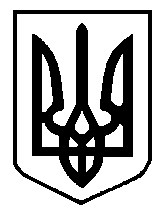 